363110, Республика Северная Осетия – Алания, с. Михайловское, ул. К. Либкнехта, 84;                                                          тел./ факс: 8(8672) 23-01-06; 23-00-09, http://адм-михайловское.рф, e-mail: s.adm.mix@mail.ruГлава администрацииМихайловского сельского поселения                                        А.З.КисиевУæрæсейы ФедерациРеспубликæЦæгат Ирыстон – АланиГорæтгæрон районы Михаловскæйы хъæуыбынæттон хиуынаффæйадыадминистраци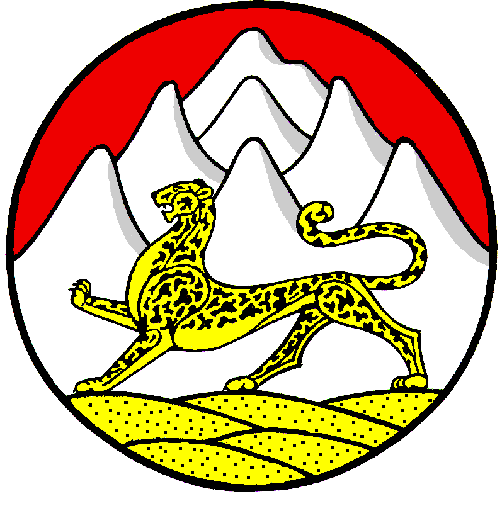 Российская ФедерацияРеспубликаСеверная Осетия – АланияАдминистрация местного самоуправления Михайловского сельского поселения Пригородного района постановление
Об утверждении перечня  муниципального имущества администрации Михайловского сельского поселения Пригородного района РСО-Алания, указанного в части 4 ст.18 Федерального закона от 24.07.2007 N 209-ФЗ "О развитии малого и среднего предпринимательства в Российской Федерации", на территории Михайловского сельского поселения Пригородного района РСО-Алания.В соответствии с  Федеральным законом от 24.07.2007 N 209-ФЗ "О развитии малого и среднего предпринимательства в Российской Федерации", постановлением администрации Михайловского сельского поселения Пригородного района РСО-Алания  от  29.11.2019г. № 28 «Об утверждении порядка формирования, ведения, ежегодного дополнения и опубликования Перечня муниципального имущества администрации Михайловского сельского поселения Пригородного района РСО-Алания, предназначенного для предоставления во владение и (или) в пользование субъектам малого и среднего предпринимательства и организациям, образующим инфраструктуру поддержки субъектов малого и среднего предпринимательства» администрация Михайловского сельского поселения Пригородного района РСО-Алания постановляет:1.Утвердить перечень муниципального имущества администрации Михайловского сельского поселения Пригородного района РСО-Алания, указанного в части 4 ст.18 Федерального закона от 24.07.2007 N 209-ФЗ "О развитии малого и среднего предпринимательства в Российской Федерации", на территории Михайловского сельского поселения Пригородного района РСО-Алания согласно приложению к настоящему постановлению.2. Разместить настоящее постановление на информационном стенде  администрации Михайловского сельского поселения Пригородного района РСО-Алания и на официальном сайте администрации Михайловского сельского поселения Пригородного района РСО-Алания.3. Контроль за выполнением настоящего постановления оставляю за собой.